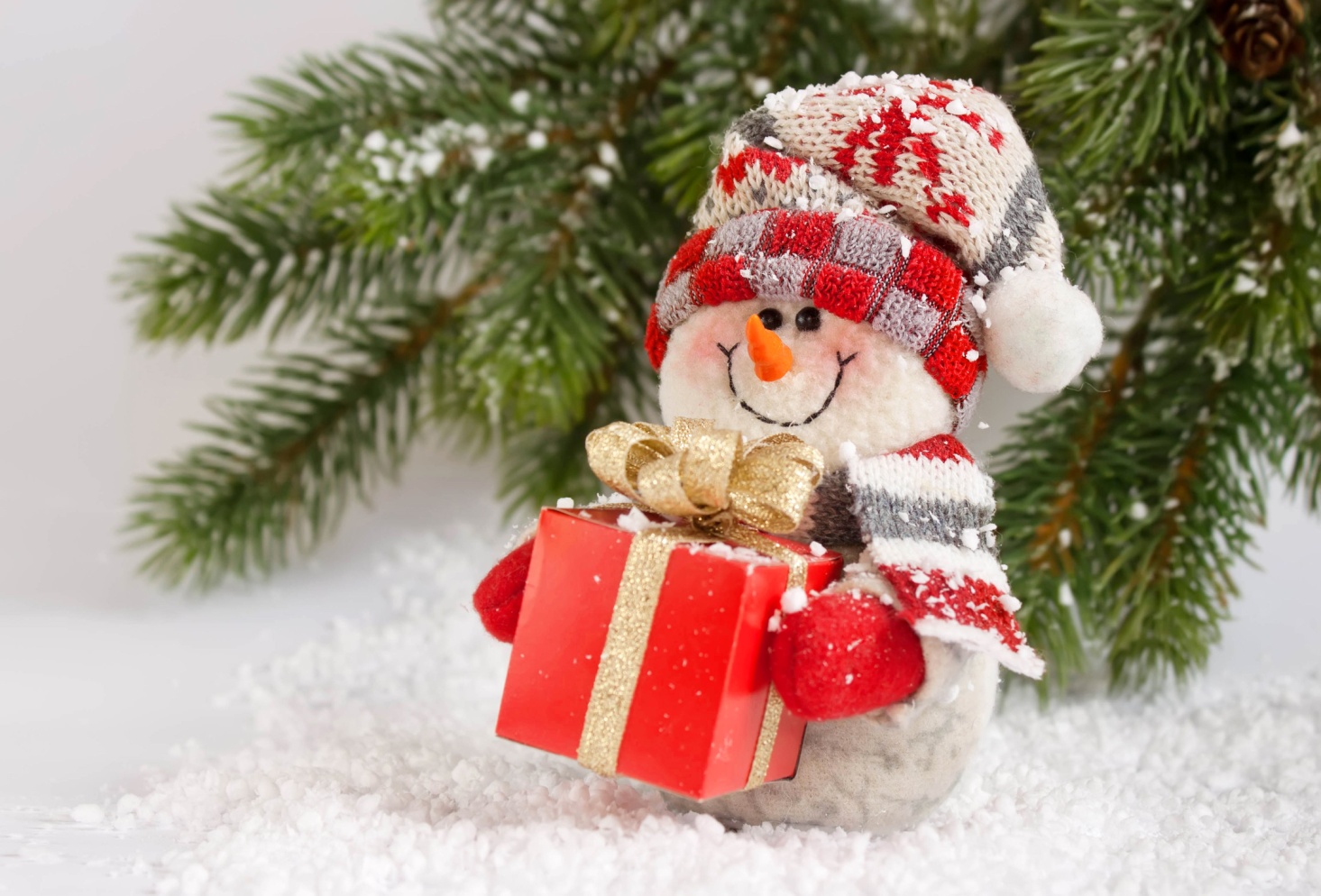 Арнаутова  Т.А.группа №5 «БАРБАРИКИ»О чем мечтают дети, думая о праздниках? О волшебстве, маскарадах, ледяных горках, путешествиях. И о том, что наконец-то можно пообщаться с мамой и папой, которые вечно пропадают на работе. О чем думают родители? О долгом сне, диване и телевизоре или книжке. И о тишине!Вот советы, как сделать каникулы интересными для себя и детей.1. Для детей главное, чтобы дни были разнообразными. Напишите план: горка, снег, гулянья, гости, представления, музеи, карнавалы и маскарады.2. Как можно больше времени проводите на свежем воздухе. Если есть возможность, поезжайте к друзьям за город. Гуляйте в парке, во дворе, берите коньки - и на каток, катайтесь на лыжах. Постарайтесь весь световой день провести на улице.  Детям гулять необходимо!3. Сделайте то, о чем давно мечтали, но до чего никак не дойдут руки. Поставьте домашний спектакль, сходите в гости к друзьям, в театр. Главное - всей семьей.4. Устройте домашний детский праздник. Соберите друзей, соседей, отрепетируйте представление, нарядитесь в костюмы, поиграйте в сказку, приготовьте простое угощение на разноцветных бумажных тарелочках, чтобы не мыть посуду.5. Организуйте праздник во дворе. Так вы и поиграете, и погуляете. Нарядите елку, поиграйте в ручеек. Поверьте, это понравится и детям, и взрослым. Заодно и соседей своих поближе узнаете.6. Разнообразьте катание с горки — устройте там праздник с конкурсами: кто дальше всех уедет, кто быстрее и т. д. Куртки можно украсить елочным дождиком.7.  Идите в зимний поход. В парк или в лес. Закопайте под елками сюрпризы, маленькие подарочки. Нарисуйте карту или план. Под елкой найдите письмо Деда Мороза, в котором он пишет: «К сожалению, я до тебя не доехал, сани мои сломались, пришлось закопать твой подарок под елочкой. Вот карта, по ней ты сможешь свой подарок найти». Пусть ребенок по карте ищет нужные елки и обнаруживает подарки. Поверьте, дети от таких поисков сокровищ будут в восторге!8. Гуляя в лесу, давайте ребенку задания: повесить кормушку, насыпать корм в уже висящие кормушки, зарисовать все деревья, которые он встречает9. Сходите в музей. 10. Устройте день рождественских подарков. За пару дней до праздника организуйте дома «волшебную мастерскую». Купите книжку с поделками и мастерите вместе с детьми! Делайте витражи, рисуйте картины на дереве, на холсте, вырезайте фигурки и клейте аппликации.11. Вместе с ребенком устройте акцию  «Разбери детские вещи» (можно и свои тоже, соберите хорошую одежду, из которой малыш вырос, хорошие, но не любимые игрушки и отправьте все это нуждающимся детям в детские дома или в социальные центры). Ребенку очень полезно сделать такое доброе дело.12. Не смотрите телевизор безостановочно! Заранее отметьте в программе те передачи и фильмы, которые вам понравятся, посмотрите их вместе с детьми, обсудите.13. Устройте «день вкуснятины». Можно, например, освободить в этот день маму от кухни, а папе с детьми наготовить простых вкусностей. И все вместе пеките печенье, позвольте детям измазаться в муке, в тесте, налепить неровных фигурок. Главное — самостоятельно!14. Запланируйте маскарад. Шейте костюмы, придумывайте грим. И детям, и себе!15. Устройте елку у себя дома. Подготовьте простое представление или концерт, угощение (то же печенье, маленькие подарочки гостям, пригласите друзей). Хорошо, если вы договоритесь с друзьями,  и они тоже организуют у себя елку. Так и будете ходить семьями друг к другу на елки. Отлично, если праздники тематические -  у вас пиратская вечеринка, у друзей  - принцессы и феи и так далее.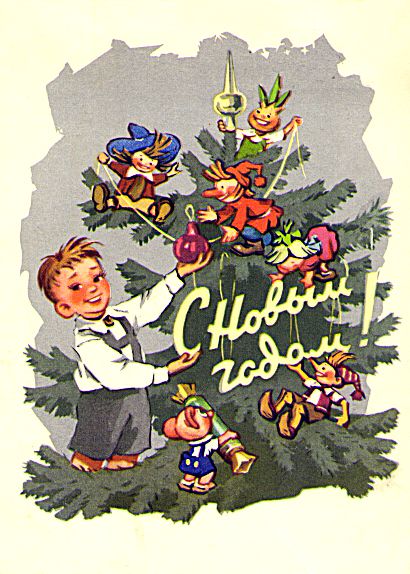 